
                                 Province of the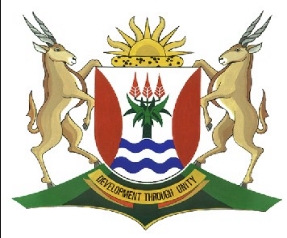 EASTERN CAPEEDUCATIONDIRECTORATE SENIOR CURRICULUM MANAGEMENT (SEN-FET)HOME SCHOOLING SELF-STUDY WORKSHEET OPEN BOOK TEST SHEETQuestion 11. To prevent confusion at sea the transmission time recorded on all signals is that of …………………  Fill in the missing word. (page 9 time)      															(1) 2. When you transmit a message and you want the recipient to reply, how do you end your message? (page 7 radio procedure)    		(1) 3. When you transmit a message and you do not want the recipient to reply, how do you end your message? (page 7 radio procedure)    														(1) 4. You are the officer of the watch (OOW) onboard the vessel SUNNY DAWN and you are passing another vessel called AFRICA SUNSET.  You want to establish communications with her.  Write down exactly what you would say. (page 7 radio procedure)   				(3) 5. Now write down exactly as the other ship would answer you. (page 7 radio procedure)            						(3) 6. Having established communications with AFRICA SUNSET, ask her what her destination is. (page 7/8 radio procedure).        		(3) 7. The AFRICA SUNSET answers and says ”my next port of call is Cape Town” and waits for any more messages.  Write down how it would transmit this with an ending indicating she is waiting for anymore messages.         							(3) 8. Acknowledge the message and thank her.  Since you do not have any further message end with the right word indicating you are finished.       																		(3) 9. Would you ever end your transmission with the words “over and out”? (page 8 near end)            					(1)  SUBJECTNAUTICAL SCIENCEGRADE10DATE30/04/20TOPICCOMMUNICATIONTERM 1REVISIONXTERM 2 CONTENTX